SPAR UDVARNÁL ÚJ LAKÁS KIADÓÉRDEKLŐDNI: 06304452401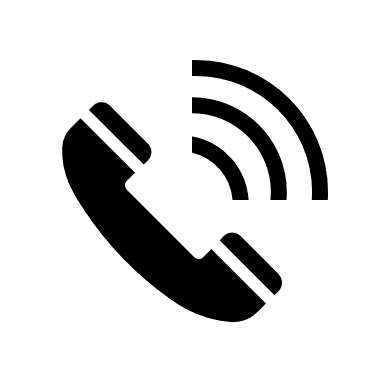 ORSOLYA.PATYI@GMAIL.COM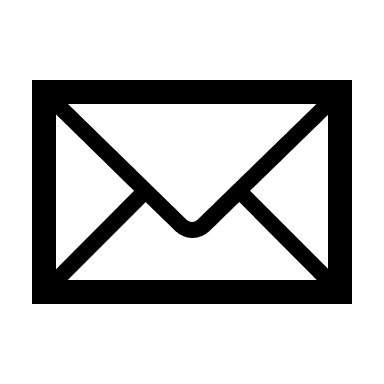 2 SZOBÁS LAKÁS BÚTOROZOTTAN TANÉVRE KIADÓ ALACSONY REZSI, KÖZPONTI ELHELYEZKEDÉS, FELSZERELT KONYHA, ZÖLD KERT MINDEN KÉNYELEM EGY HELYEN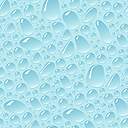 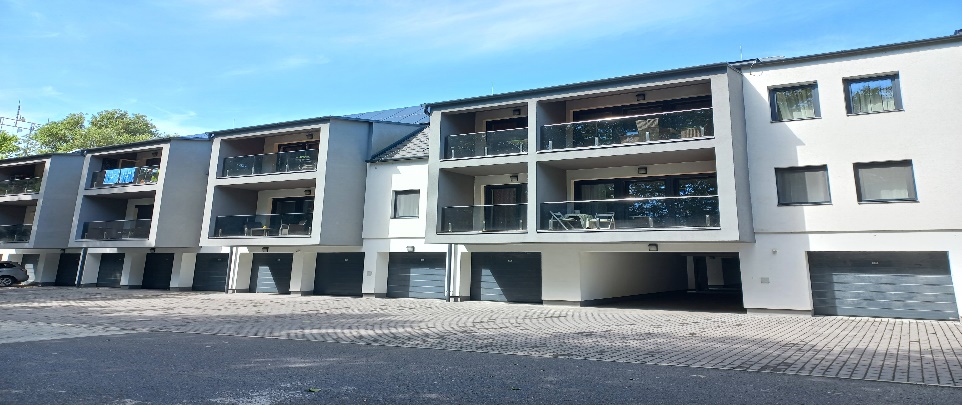 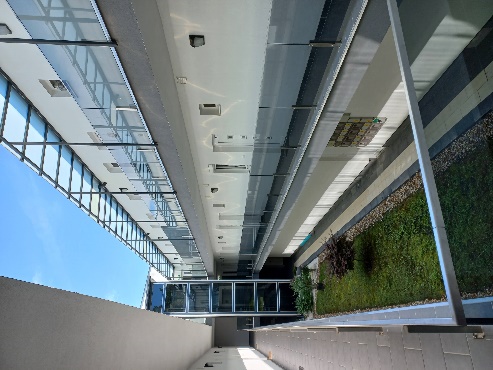 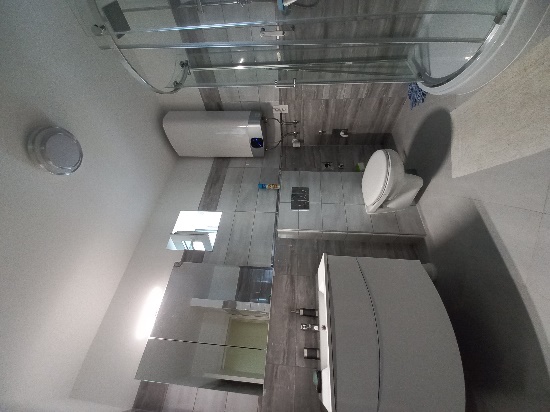 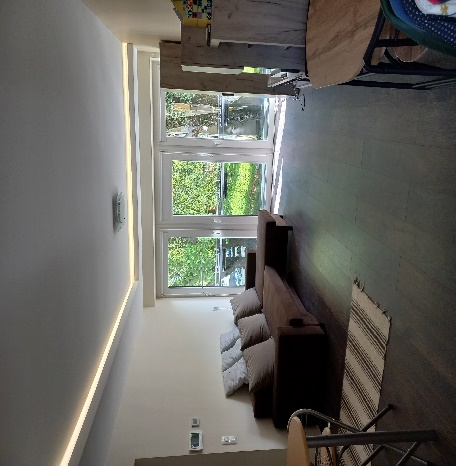 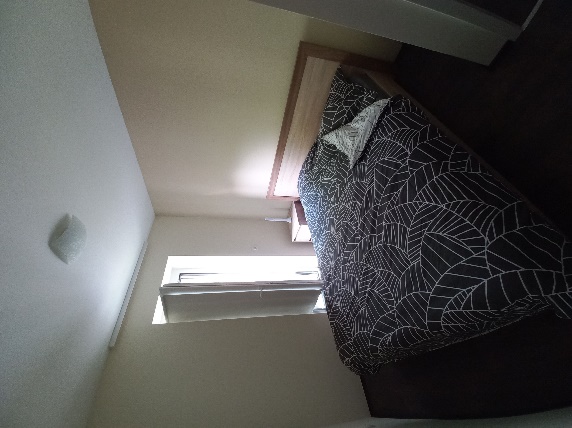 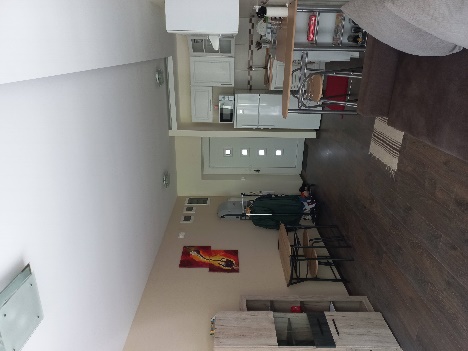 